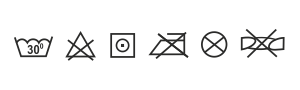 - Стирать при температуре 30ºC.
- Не использовать отбеливатели.
- Не использовать смягчители тканей.  
- Сушка в барабане разрешена при умеренной температуре.
- Не подвергать сушке с помощью нагревательных приборов.
- Глажение запрещено.
- Химчистка запрещена. 
- Не отжимать.


Инструкция:

1. Перед стиркой места с сильным загрязнением необходимо обработать мыльным раствором. Вывернуть изделие наизнанку и застегнуть все кнопки и молнии. 

2. Стирать отдельно от других вещей. Стирать в режиме деликатной стирки с дополнительным полосканием. Допустимо использование отжима в машинке на малых оборотах. 

3. Используйте нейтральные моющие средства общего назначения или специальные средства, которые не содержат отбеливателей, хлора и биоактивных добавок. Количество моющего средства общего назначения - 1/3 от нормы. Использование кондиционера не рекомендуется. 

4. Сушить без выкручивания в подвешенном состоянии подкладкой наружу. При образовании комков пуха, их необходимо взбить и расправить вручную. Хранить в сухом месте в расправленном состоянии.

5. После стирки и сушки воспользуйтесь специальными средствами для восстановления водоотталкивающих свойств материала.